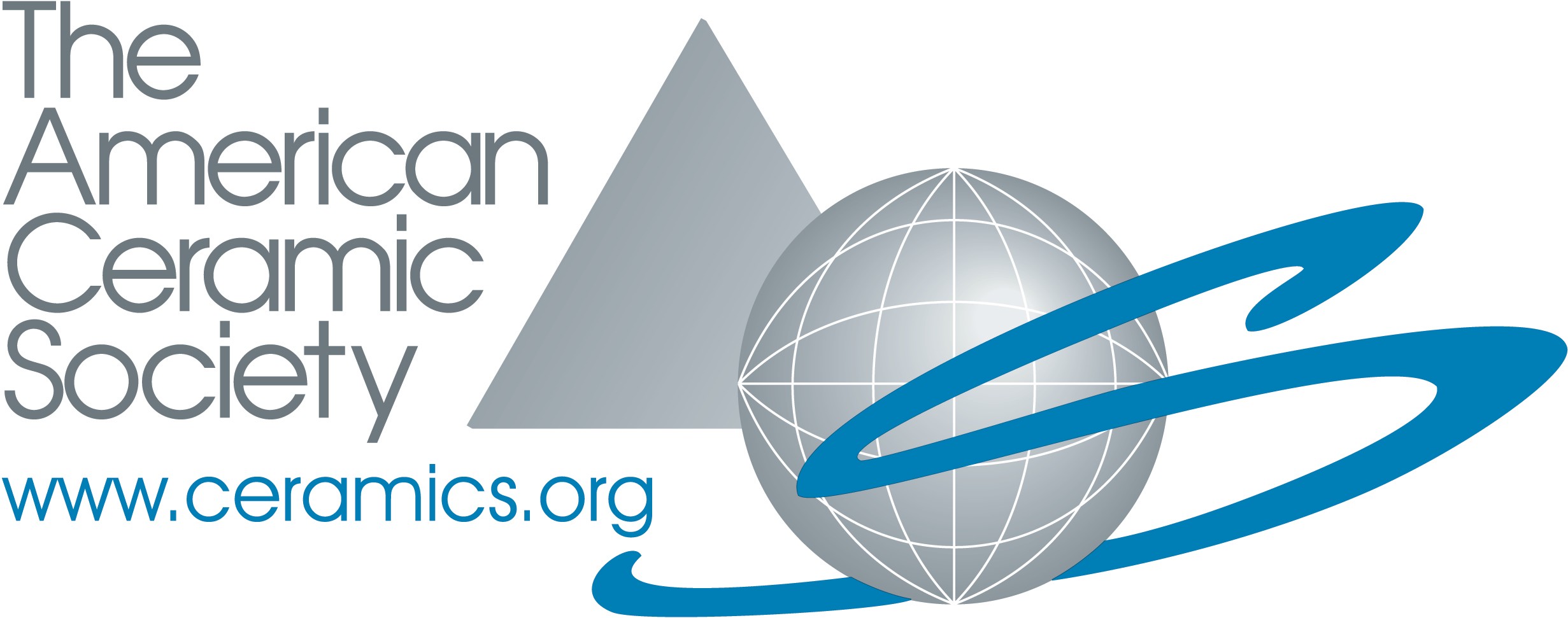 The American Ceramic SocietyGlobal Ambassador Nomination FormName of nominee: Address:Phone: Fax: Email:Current ACerS member:	Yes	NoName of nominator (if different than nominee): Address:Phone: Fax: Email:Current ACerS member:	Yes	No Signature:Date:Submit a statement of no more than 500 words stating the nominee’s leadership and service to ACerS either over a period of several years, or highlighting service over and above expectations in a single event/activity, such as organizing a meeting, chairing a committee or task force, recruiting new members, frequently writing and/or reviewing for ACerS publications, or tirelessly promoting the Society and the ceramics and glass community to the rest of the world. Complete the nominee statement on the next page, and return it and this page to:Erica ZimmermanThe American Ceramic Society 600 N. Cleveland Ave., #210Westerville, OH 43082Electronic nominations are preferred. Send to ezimmerman@ceramics.org.The American Ceramic SocietyGlobal Ambassador Nomination FormName of nominee: